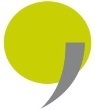 VZW Werken GlorieuxAZ GLORIEUXVZW Werken GlorieuxAZ GLORIEUXVZW Werken GlorieuxAZ GLORIEUXaanvraagformuliervoor laboratoriumonderzoekaanvraagformuliervoor laboratoriumonderzoekaanvraagformuliervoor laboratoriumonderzoekaanvraagformuliervoor laboratoriumonderzoekaanvraagformuliervoor laboratoriumonderzoekaanvraagformuliervoor laboratoriumonderzoekGlorieuxlaan 55, 9600 Ronse - Tel. (055) 23 37 10 Glorieuxlaan 55, 9600 Ronse - Tel. (055) 23 37 10 Glorieuxlaan 55, 9600 Ronse - Tel. (055) 23 37 10 Glorieuxlaan 55, 9600 Ronse - Tel. (055) 23 37 10 Glorieuxlaan 55, 9600 Ronse - Tel. (055) 23 37 10 Glorieuxlaan 55, 9600 Ronse - Tel. (055) 23 37 10 Glorieuxlaan 55, 9600 Ronse - Tel. (055) 23 37 10 AZ/Labo/0021.1AZ/Labo/0021.1PATIENT(E): (ev. vignet)Adres:Geboortedatum:PATIENT(E): (ev. vignet)Adres:Geboortedatum:PATIENT(E): (ev. vignet)Adres:Geboortedatum:PATIENT(E): (ev. vignet)Adres:Geboortedatum:PATIENT(E): (ev. vignet)Adres:Geboortedatum:PATIENT(E): (ev. vignet)Adres:Geboortedatum:PATIENT(E): (ev. vignet)Adres:Geboortedatum:PATIENT(E): (ev. vignet)Adres:Geboortedatum:PATIENT(E): (ev. vignet)Adres:Geboortedatum:PATIENT(E): (ev. vignet)Adres:Geboortedatum:RESULTAAT:   ○ DRINGEND     ○ FAXRESULTAAT:   ○ DRINGEND     ○ FAXRESULTAAT:   ○ DRINGEND     ○ FAXRESULTAAT:   ○ DRINGEND     ○ FAXRESULTAAT:   ○ DRINGEND     ○ FAXRESULTAAT:   ○ DRINGEND     ○ FAXRESULTAAT:   ○ DRINGEND     ○ FAXRESULTAAT:   ○ DRINGEND     ○ FAXRESULTAAT:   ○ DRINGEND     ○ FAXRESULTAAT:   ○ DRINGEND     ○ FAXhematologie-stollinghematologie-stollinghematologie-stollingionogramionogramionogramschildklierschildklierschildklierschildklier RBC / Hct Hemoglobine WBC Thrombocyten WBC formule Reticulocyten Sedimentatie CRP T4/T8 Lymfocyten Imm. celtypering (D) ○ mal. hemopathie     ○ immuundeficiëntie CarboxyHb RBC / Hct Hemoglobine WBC Thrombocyten WBC formule Reticulocyten Sedimentatie CRP T4/T8 Lymfocyten Imm. celtypering (D) ○ mal. hemopathie     ○ immuundeficiëntie CarboxyHbPPPPPPPPPG Natrium Kalium Chloor Calcium Bicarbonaat Fosfor Magnesium Natrium Kalium Chloor Calcium Bicarbonaat Fosfor Magnesium FT4   (B) FT3   (B)  TSH  (B) Thyroglob.Al TPO.Al FT4   (B) FT3   (B)  TSH  (B) Thyroglob.Al TPO.Al FT4   (B) FT3   (B)  TSH  (B) Thyroglob.Al TPO.Al RBC / Hct Hemoglobine WBC Thrombocyten WBC formule Reticulocyten Sedimentatie CRP T4/T8 Lymfocyten Imm. celtypering (D) ○ mal. hemopathie     ○ immuundeficiëntie CarboxyHb RBC / Hct Hemoglobine WBC Thrombocyten WBC formule Reticulocyten Sedimentatie CRP T4/T8 Lymfocyten Imm. celtypering (D) ○ mal. hemopathie     ○ immuundeficiëntie CarboxyHbPPPPPPPPPG Natrium Kalium Chloor Calcium Bicarbonaat Fosfor Magnesium Natrium Kalium Chloor Calcium Bicarbonaat Fosfor MagnesiumENDOCRINOLOGIEENDOCRINOLOGIEENDOCRINOLOGIEENDOCRINOLOGIE RBC / Hct Hemoglobine WBC Thrombocyten WBC formule Reticulocyten Sedimentatie CRP T4/T8 Lymfocyten Imm. celtypering (D) ○ mal. hemopathie     ○ immuundeficiëntie CarboxyHb RBC / Hct Hemoglobine WBC Thrombocyten WBC formule Reticulocyten Sedimentatie CRP T4/T8 Lymfocyten Imm. celtypering (D) ○ mal. hemopathie     ○ immuundeficiëntie CarboxyHbPPPPPPPPPG Natrium Kalium Chloor Calcium Bicarbonaat Fosfor Magnesium Natrium Kalium Chloor Calcium Bicarbonaat Fosfor Magnesium Cortisol HCG (D) zw.<20w.  LH FSH Prolactine Oestradiol Progesterone AFP Testosteron SHBG Cortisol HCG (D) zw.<20w.  LH FSH Prolactine Oestradiol Progesterone AFP Testosteron SHBG Cortisol HCG (D) zw.<20w.  LH FSH Prolactine Oestradiol Progesterone AFP Testosteron SHBG RBC / Hct Hemoglobine WBC Thrombocyten WBC formule Reticulocyten Sedimentatie CRP T4/T8 Lymfocyten Imm. celtypering (D) ○ mal. hemopathie     ○ immuundeficiëntie CarboxyHb RBC / Hct Hemoglobine WBC Thrombocyten WBC formule Reticulocyten Sedimentatie CRP T4/T8 Lymfocyten Imm. celtypering (D) ○ mal. hemopathie     ○ immuundeficiëntie CarboxyHbPPPPPPPPPGNIERFUNCTIENIERFUNCTIENIERFUNCTIE Cortisol HCG (D) zw.<20w.  LH FSH Prolactine Oestradiol Progesterone AFP Testosteron SHBG Cortisol HCG (D) zw.<20w.  LH FSH Prolactine Oestradiol Progesterone AFP Testosteron SHBG Cortisol HCG (D) zw.<20w.  LH FSH Prolactine Oestradiol Progesterone AFP Testosteron SHBG RBC / Hct Hemoglobine WBC Thrombocyten WBC formule Reticulocyten Sedimentatie CRP T4/T8 Lymfocyten Imm. celtypering (D) ○ mal. hemopathie     ○ immuundeficiëntie CarboxyHb RBC / Hct Hemoglobine WBC Thrombocyten WBC formule Reticulocyten Sedimentatie CRP T4/T8 Lymfocyten Imm. celtypering (D) ○ mal. hemopathie     ○ immuundeficiëntie CarboxyHbPPPPPPPPPG Ureum Creatinine Urinezuur Osmolaliteit Ureum Creatinine Urinezuur Osmolaliteit Cortisol HCG (D) zw.<20w.  LH FSH Prolactine Oestradiol Progesterone AFP Testosteron SHBG Cortisol HCG (D) zw.<20w.  LH FSH Prolactine Oestradiol Progesterone AFP Testosteron SHBG Cortisol HCG (D) zw.<20w.  LH FSH Prolactine Oestradiol Progesterone AFP Testosteron SHBG Ijzer TIBC Transferrine Ferritine Vitamine B12 Foliumzuur Foliumzuur IC 25-OH-Vit.D Ijzer TIBC Transferrine Ferritine Vitamine B12 Foliumzuur Foliumzuur IC 25-OH-Vit.DPLEVER-HART-PANCREASLEVER-HART-PANCREASLEVER-HART-PANCREAS Cortisol HCG (D) zw.<20w.  LH FSH Prolactine Oestradiol Progesterone AFP Testosteron SHBG Cortisol HCG (D) zw.<20w.  LH FSH Prolactine Oestradiol Progesterone AFP Testosteron SHBG Cortisol HCG (D) zw.<20w.  LH FSH Prolactine Oestradiol Progesterone AFP Testosteron SHBG Ijzer TIBC Transferrine Ferritine Vitamine B12 Foliumzuur Foliumzuur IC 25-OH-Vit.D Ijzer TIBC Transferrine Ferritine Vitamine B12 Foliumzuur Foliumzuur IC 25-OH-Vit.DP Totaal eiwit Albumine Electroforese IgG IgA IgM Bilirubine (totaal/direct) GOT (AST) GPT (ALT) y-GT Ethanol Alkal. fosfatase Ammoniak LDH CK CK-MB Amylase Lipase Troponine NT pro-BNP (€) Totaal eiwit Albumine Electroforese IgG IgA IgM Bilirubine (totaal/direct) GOT (AST) GPT (ALT) y-GT Ethanol Alkal. fosfatase Ammoniak LDH CK CK-MB Amylase Lipase Troponine NT pro-BNP (€)G Cortisol HCG (D) zw.<20w.  LH FSH Prolactine Oestradiol Progesterone AFP Testosteron SHBG Cortisol HCG (D) zw.<20w.  LH FSH Prolactine Oestradiol Progesterone AFP Testosteron SHBG Cortisol HCG (D) zw.<20w.  LH FSH Prolactine Oestradiol Progesterone AFP Testosteron SHBG Ijzer TIBC Transferrine Ferritine Vitamine B12 Foliumzuur Foliumzuur IC 25-OH-Vit.D Ijzer TIBC Transferrine Ferritine Vitamine B12 Foliumzuur Foliumzuur IC 25-OH-Vit.DP Totaal eiwit Albumine Electroforese IgG IgA IgM Bilirubine (totaal/direct) GOT (AST) GPT (ALT) y-GT Ethanol Alkal. fosfatase Ammoniak LDH CK CK-MB Amylase Lipase Troponine NT pro-BNP (€) Totaal eiwit Albumine Electroforese IgG IgA IgM Bilirubine (totaal/direct) GOT (AST) GPT (ALT) y-GT Ethanol Alkal. fosfatase Ammoniak LDH CK CK-MB Amylase Lipase Troponine NT pro-BNP (€)GREUMA-IMMUNOLOGIEREUMA-IMMUNOLOGIEREUMA-IMMUNOLOGIEREUMA-IMMUNOLOGIE Ijzer TIBC Transferrine Ferritine Vitamine B12 Foliumzuur Foliumzuur IC 25-OH-Vit.D Ijzer TIBC Transferrine Ferritine Vitamine B12 Foliumzuur Foliumzuur IC 25-OH-Vit.DP Totaal eiwit Albumine Electroforese IgG IgA IgM Bilirubine (totaal/direct) GOT (AST) GPT (ALT) y-GT Ethanol Alkal. fosfatase Ammoniak LDH CK CK-MB Amylase Lipase Troponine NT pro-BNP (€) Totaal eiwit Albumine Electroforese IgG IgA IgM Bilirubine (totaal/direct) GOT (AST) GPT (ALT) y-GT Ethanol Alkal. fosfatase Ammoniak LDH CK CK-MB Amylase Lipase Troponine NT pro-BNP (€)G CRP Haptoglobine IgG IgA IgM Immunofixatie  (D)     bij abnle band electr. ASLO (D*) RA-test ANA (ANF) HLA-B27 (€) CRP Haptoglobine IgG IgA IgM Immunofixatie  (D)     bij abnle band electr. ASLO (D*) RA-test ANA (ANF) HLA-B27 (€) CRP Haptoglobine IgG IgA IgM Immunofixatie  (D)     bij abnle band electr. ASLO (D*) RA-test ANA (ANF) HLA-B27 (€)P Bloedgroep.ABO/Rh.D Rhesusformule CcEe Coombs direct Coombs indirect  (D)     Toediening anti-D: JA / NEE ○ perinatale controle     ○ hemolyt. anemie     ○ pos. dir./ind. coombs Haptoglobine C3 C4 Koude agglutininen Bloedgroep.ABO/Rh.D Rhesusformule CcEe Coombs direct Coombs indirect  (D)     Toediening anti-D: JA / NEE ○ perinatale controle     ○ hemolyt. anemie     ○ pos. dir./ind. coombs Haptoglobine C3 C4 Koude agglutininenPPPP Totaal eiwit Albumine Electroforese IgG IgA IgM Bilirubine (totaal/direct) GOT (AST) GPT (ALT) y-GT Ethanol Alkal. fosfatase Ammoniak LDH CK CK-MB Amylase Lipase Troponine NT pro-BNP (€) Totaal eiwit Albumine Electroforese IgG IgA IgM Bilirubine (totaal/direct) GOT (AST) GPT (ALT) y-GT Ethanol Alkal. fosfatase Ammoniak LDH CK CK-MB Amylase Lipase Troponine NT pro-BNP (€)G CRP Haptoglobine IgG IgA IgM Immunofixatie  (D)     bij abnle band electr. ASLO (D*) RA-test ANA (ANF) HLA-B27 (€) CRP Haptoglobine IgG IgA IgM Immunofixatie  (D)     bij abnle band electr. ASLO (D*) RA-test ANA (ANF) HLA-B27 (€) CRP Haptoglobine IgG IgA IgM Immunofixatie  (D)     bij abnle band electr. ASLO (D*) RA-test ANA (ANF) HLA-B27 (€)P Bloedgroep.ABO/Rh.D Rhesusformule CcEe Coombs direct Coombs indirect  (D)     Toediening anti-D: JA / NEE ○ perinatale controle     ○ hemolyt. anemie     ○ pos. dir./ind. coombs Haptoglobine C3 C4 Koude agglutininen Bloedgroep.ABO/Rh.D Rhesusformule CcEe Coombs direct Coombs indirect  (D)     Toediening anti-D: JA / NEE ○ perinatale controle     ○ hemolyt. anemie     ○ pos. dir./ind. coombs Haptoglobine C3 C4 Koude agglutininenPPPP Totaal eiwit Albumine Electroforese IgG IgA IgM Bilirubine (totaal/direct) GOT (AST) GPT (ALT) y-GT Ethanol Alkal. fosfatase Ammoniak LDH CK CK-MB Amylase Lipase Troponine NT pro-BNP (€) Totaal eiwit Albumine Electroforese IgG IgA IgM Bilirubine (totaal/direct) GOT (AST) GPT (ALT) y-GT Ethanol Alkal. fosfatase Ammoniak LDH CK CK-MB Amylase Lipase Troponine NT pro-BNP (€)GPROSTAATPROSTAATPROSTAATPROSTAAT Bloedgroep.ABO/Rh.D Rhesusformule CcEe Coombs direct Coombs indirect  (D)     Toediening anti-D: JA / NEE ○ perinatale controle     ○ hemolyt. anemie     ○ pos. dir./ind. coombs Haptoglobine C3 C4 Koude agglutininen Bloedgroep.ABO/Rh.D Rhesusformule CcEe Coombs direct Coombs indirect  (D)     Toediening anti-D: JA / NEE ○ perinatale controle     ○ hemolyt. anemie     ○ pos. dir./ind. coombs Haptoglobine C3 C4 Koude agglutininenPPPP Totaal eiwit Albumine Electroforese IgG IgA IgM Bilirubine (totaal/direct) GOT (AST) GPT (ALT) y-GT Ethanol Alkal. fosfatase Ammoniak LDH CK CK-MB Amylase Lipase Troponine NT pro-BNP (€) Totaal eiwit Albumine Electroforese IgG IgA IgM Bilirubine (totaal/direct) GOT (AST) GPT (ALT) y-GT Ethanol Alkal. fosfatase Ammoniak LDH CK CK-MB Amylase Lipase Troponine NT pro-BNP (€)G PSA  (€) PSA  (D)  max. 2x/jaar      Therapeutische monitoring PSA  (D)  max. 1x/jaar      Man > 39 jaar      Met familiale antecedenten              van prostaatkanker voor 65j. PSA  (€) PSA  (D)  max. 2x/jaar      Therapeutische monitoring PSA  (D)  max. 1x/jaar      Man > 39 jaar      Met familiale antecedenten              van prostaatkanker voor 65j. PSA  (€) PSA  (D)  max. 2x/jaar      Therapeutische monitoring PSA  (D)  max. 1x/jaar      Man > 39 jaar      Met familiale antecedenten              van prostaatkanker voor 65j. PT/INR Fibrinogeen (D*) APTT D-dimeren (D*) PT/INR Fibrinogeen (D*) APTT D-dimeren (D*)BBBB Totaal eiwit Albumine Electroforese IgG IgA IgM Bilirubine (totaal/direct) GOT (AST) GPT (ALT) y-GT Ethanol Alkal. fosfatase Ammoniak LDH CK CK-MB Amylase Lipase Troponine NT pro-BNP (€) Totaal eiwit Albumine Electroforese IgG IgA IgM Bilirubine (totaal/direct) GOT (AST) GPT (ALT) y-GT Ethanol Alkal. fosfatase Ammoniak LDH CK CK-MB Amylase Lipase Troponine NT pro-BNP (€)G PSA  (€) PSA  (D)  max. 2x/jaar      Therapeutische monitoring PSA  (D)  max. 1x/jaar      Man > 39 jaar      Met familiale antecedenten              van prostaatkanker voor 65j. PSA  (€) PSA  (D)  max. 2x/jaar      Therapeutische monitoring PSA  (D)  max. 1x/jaar      Man > 39 jaar      Met familiale antecedenten              van prostaatkanker voor 65j. PSA  (€) PSA  (D)  max. 2x/jaar      Therapeutische monitoring PSA  (D)  max. 1x/jaar      Man > 39 jaar      Met familiale antecedenten              van prostaatkanker voor 65j.GLUCOSE-DIABETESGLUCOSE-DIABETESGLUCOSE-DIABETESLIPIDENLIPIDENLIPIDEN PSA  (€) PSA  (D)  max. 2x/jaar      Therapeutische monitoring PSA  (D)  max. 1x/jaar      Man > 39 jaar      Met familiale antecedenten              van prostaatkanker voor 65j. PSA  (€) PSA  (D)  max. 2x/jaar      Therapeutische monitoring PSA  (D)  max. 1x/jaar      Man > 39 jaar      Met familiale antecedenten              van prostaatkanker voor 65j. PSA  (€) PSA  (D)  max. 2x/jaar      Therapeutische monitoring PSA  (D)  max. 1x/jaar      Man > 39 jaar      Met familiale antecedenten              van prostaatkanker voor 65j. Glucose nuchter Glucose 2HPP Dagcurve (8-11-16) Challenge test 50g(zw) OGTT (A) (zw)      (orale glucose tolerantie test)  Insuline Glucose nuchter Glucose 2HPP Dagcurve (8-11-16) Challenge test 50g(zw) OGTT (A) (zw)      (orale glucose tolerantie test)  InsulineFFFFF Cholesterol HDL-cholesterol LDL-cholesterol Triglyceriden Cholesterol HDL-cholesterol LDL-cholesterol TriglyceridenTHERAP. MONITORINGTHERAP. MONITORINGTHERAP. MONITORINGTHERAP. MONITORING Glucose nuchter Glucose 2HPP Dagcurve (8-11-16) Challenge test 50g(zw) OGTT (A) (zw)      (orale glucose tolerantie test)  Insuline Glucose nuchter Glucose 2HPP Dagcurve (8-11-16) Challenge test 50g(zw) OGTT (A) (zw)      (orale glucose tolerantie test)  InsulineFFFFF Cholesterol HDL-cholesterol LDL-cholesterol Triglyceriden Cholesterol HDL-cholesterol LDL-cholesterol TriglyceridenTherap.  (D)monitoringmax. 1   (C) CEA CA 125 CA15.3Diagnose  (€) CEA CA 125 CA15.3Diagnose  (€) CEA CA 125 CA15.3 Glucose nuchter Glucose 2HPP Dagcurve (8-11-16) Challenge test 50g(zw) OGTT (A) (zw)      (orale glucose tolerantie test)  Insuline Glucose nuchter Glucose 2HPP Dagcurve (8-11-16) Challenge test 50g(zw) OGTT (A) (zw)      (orale glucose tolerantie test)  InsulineFFFFFALLERGOLLOGIEALLERGOLLOGIEALLERGOLLOGIETherap.  (D)monitoringmax. 1   (C) CEA CA 125 CA15.3Diagnose  (€) CEA CA 125 CA15.3Diagnose  (€) CEA CA 125 CA15.3 HbA1c (D) diabetes HbA1c (€) niet diabetes HbA1c (D) diabetes HbA1c (€) niet diabetesPP IgE Rast-screening     (max.6): zie keerzijde IgE Rast-screening     (max.6): zie keerzijde Digoxine Theophyline Diphantoine (fenytoïne) Carbamazepine (tegretol) Valproïnezuur (depakine) Digoxine Theophyline Diphantoine (fenytoïne) Carbamazepine (tegretol) Valproïnezuur (depakine) Digoxine Theophyline Diphantoine (fenytoïne) Carbamazepine (tegretol) Valproïnezuur (depakine)DATUM AANVRAAG - VOORSCHRIJVENDE GENEESHEER (handtekening/stempel)DATUM AANVRAAG - VOORSCHRIJVENDE GENEESHEER (handtekening/stempel)DATUM AANVRAAG - VOORSCHRIJVENDE GENEESHEER (handtekening/stempel)DATUM AANVRAAG - VOORSCHRIJVENDE GENEESHEER (handtekening/stempel)DATUM AANVRAAG - VOORSCHRIJVENDE GENEESHEER (handtekening/stempel)DATUM AANVRAAG - VOORSCHRIJVENDE GENEESHEER (handtekening/stempel)DATUM AANVRAAG - VOORSCHRIJVENDE GENEESHEER (handtekening/stempel)DATUM AANVRAAG - VOORSCHRIJVENDE GENEESHEER (handtekening/stempel)DATUM AANVRAAG - VOORSCHRIJVENDE GENEESHEER (handtekening/stempel)DATUM AANVRAAG - VOORSCHRIJVENDE GENEESHEER (handtekening/stempel)INFECT. SEROLOGIEINFECT. SEROLOGIERAST (max.6)RAST (max.6)MICROBIOLOGIEMICROBIOLOGIE  ViraleSerologie      (max. 8)   HAV.IgG   HAV.IgM   HBV.surf.Ag (Australia)   HBV.core.Al   HBV.surf.Al   HBV.e.Al   HBV.e.Ag   HCV.Al   HIV-1/2 (Ag + Al)   Paul-Bunnell    EBV.IgG   EBV.IgM   Rubella.IgG (♀) (D)   Rubella.IgM  ZWANGERSCHAP: JA (€) / NEE   CMV.IgG   CMV.IgMINHALATIE ALLERGENEN Huisstofmijt Bomen (ruwe berk) Grassen (timothee) Kruiden (bijvoet) Schimmels (mengsel) Kat (haar/huidschilfers) Hond (haar/huidschilfers)VOEDSELALLERGENEN Wit van ei Koemelk α-Lactalbumine β-Lactoglobine Caseïne Wei Vis (kabeljauw) Pinda Soja HazelnootURINE Sediment Gram-kleuring Kweek Neis.gonorr.PCR (D*) Chlam.trach.PCR (D*) Legionella (€) Gisten BK Ziehl/N.-kleuring BK  Kweek  ViraleSerologie      (max. 8)   HAV.IgG   HAV.IgM   HBV.surf.Ag (Australia)   HBV.core.Al   HBV.surf.Al   HBV.e.Al   HBV.e.Ag   HCV.Al   HIV-1/2 (Ag + Al)   Paul-Bunnell    EBV.IgG   EBV.IgM   Rubella.IgG (♀) (D)   Rubella.IgM  ZWANGERSCHAP: JA (€) / NEE   CMV.IgG   CMV.IgMINHALATIE ALLERGENEN Huisstofmijt Bomen (ruwe berk) Grassen (timothee) Kruiden (bijvoet) Schimmels (mengsel) Kat (haar/huidschilfers) Hond (haar/huidschilfers)VOEDSELALLERGENEN Wit van ei Koemelk α-Lactalbumine β-Lactoglobine Caseïne Wei Vis (kabeljauw) Pinda Soja HazelnootSTOELGANG Gram-kleuring Kweek Rotavirus (D) <2j Adenovirus Norovirus Clostr.diff. (D) >2j Helicobact.pyl.Ag (D*) Gisten Parasieten  ViraleSerologie      (max. 8)   HAV.IgG   HAV.IgM   HBV.surf.Ag (Australia)   HBV.core.Al   HBV.surf.Al   HBV.e.Al   HBV.e.Ag   HCV.Al   HIV-1/2 (Ag + Al)   Paul-Bunnell    EBV.IgG   EBV.IgM   Rubella.IgG (♀) (D)   Rubella.IgM  ZWANGERSCHAP: JA (€) / NEE   CMV.IgG   CMV.IgMURINEURINEKEEL - NASOPHARYNX Gram-kleuring Kweek RSV Adenovirus Influenza A / B  ViraleSerologie      (max. 8)   HAV.IgG   HAV.IgM   HBV.surf.Ag (Australia)   HBV.core.Al   HBV.surf.Al   HBV.e.Al   HBV.e.Ag   HCV.Al   HIV-1/2 (Ag + Al)   Paul-Bunnell    EBV.IgG   EBV.IgM   Rubella.IgG (♀) (D)   Rubella.IgM  ZWANGERSCHAP: JA (€) / NEE   CMV.IgG   CMV.IgMAARD STAAL:Urinestaal 	     ○24uUrine        ○ Glucose Total eiwit Albuminurie Natrium Kalium Chloor Calcium Fosfor Magnesium Urinezuur Oxalaat Amylase Osmolaliteit pH Electroforese Immunofixatie     (Bence-Jones) Vrij cortisolKEEL - NASOPHARYNX Gram-kleuring Kweek RSV Adenovirus Influenza A / B   PARASITAIRE        SEROLOGIE  ZWANGERSCHAP: JA(max.2x) / NEE    Toxoplasma.IgG   Toxoplasma.IgMAARD STAAL:Urinestaal 	     ○24uUrine        ○ Glucose Total eiwit Albuminurie Natrium Kalium Chloor Calcium Fosfor Magnesium Urinezuur Oxalaat Amylase Osmolaliteit pH Electroforese Immunofixatie     (Bence-Jones) Vrij cortisolKEEL - NASOPHARYNX Gram-kleuring Kweek RSV Adenovirus Influenza A / B   PARASITAIRE        SEROLOGIE  ZWANGERSCHAP: JA(max.2x) / NEE    Toxoplasma.IgG   Toxoplasma.IgMAARD STAAL:Urinestaal 	     ○24uUrine        ○ Glucose Total eiwit Albuminurie Natrium Kalium Chloor Calcium Fosfor Magnesium Urinezuur Oxalaat Amylase Osmolaliteit pH Electroforese Immunofixatie     (Bence-Jones) Vrij cortisolSputum Gram-kleuring Kweek Gisten BK Ziehl/N.-kleuring BK KweekBACTERIELE   SEROLOGIE    (max. 5)   ASLO (D*)   VDRL (syphilis)   TPHA (syphilis)   Borrelia IgG   Borrelia IgMAARD STAAL:Urinestaal 	     ○24uUrine        ○ Glucose Total eiwit Albuminurie Natrium Kalium Chloor Calcium Fosfor Magnesium Urinezuur Oxalaat Amylase Osmolaliteit pH Electroforese Immunofixatie     (Bence-Jones) Vrij cortisolSputum Gram-kleuring Kweek Gisten BK Ziehl/N.-kleuring BK KweekBACTERIELE   SEROLOGIE    (max. 5)   ASLO (D*)   VDRL (syphilis)   TPHA (syphilis)   Borrelia IgG   Borrelia IgMAARD STAAL:Urinestaal 	     ○24uUrine        ○ Glucose Total eiwit Albuminurie Natrium Kalium Chloor Calcium Fosfor Magnesium Urinezuur Oxalaat Amylase Osmolaliteit pH Electroforese Immunofixatie     (Bence-Jones) Vrij cortisolETTERHerkomst:……………… Gram-kleuring Kweek MRSA-screening GistenDIVERSEN Chlamydia.pneum.Al Mycoplasma.IgG Mycoplasma.IgMAARD STAAL:Urinestaal 	     ○24uUrine        ○ Glucose Total eiwit Albuminurie Natrium Kalium Chloor Calcium Fosfor Magnesium Urinezuur Oxalaat Amylase Osmolaliteit pH Electroforese Immunofixatie     (Bence-Jones) Vrij cortisolURO-GENITAALHerkomst:……………… Gram-kleuring Kweek Neis.gonorr.PCR (D*) Chlam.trach.PCR (D*) Gisten GBS-screeningDIVERSEN Chlamydia.pneum.Al Mycoplasma.IgG Mycoplasma.IgMNIERSTEENNIERSTEENURO-GENITAALHerkomst:……………… Gram-kleuring Kweek Neis.gonorr.PCR (D*) Chlam.trach.PCR (D*) Gisten GBS-screeningDIVERSEN Chlamydia.pneum.Al Mycoplasma.IgG Mycoplasma.IgM NiersteenanalyseURO-GENITAALHerkomst:……………… Gram-kleuring Kweek Neis.gonorr.PCR (D*) Chlam.trach.PCR (D*) Gisten GBS-screeningSpermaSpermaSTOELGANGSTOELGANGMYCOLOGIEMYCOLOGIE Telling Formule Controle vasectomie Occult bloed Verteringsresten Calprotectine (€)Herkomst:……………… Rechtstreeks  onderzoek KweekAndere aanvragen of klinische inlichtingen:Andere aanvragen of klinische inlichtingen:Andere aanvragen of klinische inlichtingen:Andere aanvragen of klinische inlichtingen:Andere aanvragen of klinische inlichtingen:Andere aanvragen of klinische inlichtingen:CODES: (A) = op afspraak; (B) = max. 2 testen (bij afwijkende resultaten 3 testen mogelijk); (C) = cumulverbod per aanvraag binnen de aangeduide groep; (D) = diagnoseregel (klin. gegevens verplicht);  ASLO (D*)  = patiënt < 18 j. met klinisch vermoeden van acuut gewrichtsreuma na streptokokken faryngitis of van poststreptokokken reactieve artritis;  D-Dimeren (D*) = diepe veneuze thrombose, longembool, zwangerschapsverwikkeling of DIC; Fibrinogeen / PT (D*) = mogen slechts samen worden aangerekend igv. op puntstelling van een bloedingsdiathese, DIC, sepsis, leverinsufficiëntie, fibrinolytische therapie of postpartumbloeding;  Helicobact.pyl.Ag (D*) = patient 16-50j. met chron. gastro-duodenale pathologie of 3wk. na behandeling; Neis.gonorr.PCR/Chlam.trach.PCR (D*) = max. 2x/j., ≤20j., risicogroep of klinische tekens van infectie; (€) = ereloonnota aan patiënt (geen terugbetaling).CODES: (A) = op afspraak; (B) = max. 2 testen (bij afwijkende resultaten 3 testen mogelijk); (C) = cumulverbod per aanvraag binnen de aangeduide groep; (D) = diagnoseregel (klin. gegevens verplicht);  ASLO (D*)  = patiënt < 18 j. met klinisch vermoeden van acuut gewrichtsreuma na streptokokken faryngitis of van poststreptokokken reactieve artritis;  D-Dimeren (D*) = diepe veneuze thrombose, longembool, zwangerschapsverwikkeling of DIC; Fibrinogeen / PT (D*) = mogen slechts samen worden aangerekend igv. op puntstelling van een bloedingsdiathese, DIC, sepsis, leverinsufficiëntie, fibrinolytische therapie of postpartumbloeding;  Helicobact.pyl.Ag (D*) = patient 16-50j. met chron. gastro-duodenale pathologie of 3wk. na behandeling; Neis.gonorr.PCR/Chlam.trach.PCR (D*) = max. 2x/j., ≤20j., risicogroep of klinische tekens van infectie; (€) = ereloonnota aan patiënt (geen terugbetaling).CODES: (A) = op afspraak; (B) = max. 2 testen (bij afwijkende resultaten 3 testen mogelijk); (C) = cumulverbod per aanvraag binnen de aangeduide groep; (D) = diagnoseregel (klin. gegevens verplicht);  ASLO (D*)  = patiënt < 18 j. met klinisch vermoeden van acuut gewrichtsreuma na streptokokken faryngitis of van poststreptokokken reactieve artritis;  D-Dimeren (D*) = diepe veneuze thrombose, longembool, zwangerschapsverwikkeling of DIC; Fibrinogeen / PT (D*) = mogen slechts samen worden aangerekend igv. op puntstelling van een bloedingsdiathese, DIC, sepsis, leverinsufficiëntie, fibrinolytische therapie of postpartumbloeding;  Helicobact.pyl.Ag (D*) = patient 16-50j. met chron. gastro-duodenale pathologie of 3wk. na behandeling; Neis.gonorr.PCR/Chlam.trach.PCR (D*) = max. 2x/j., ≤20j., risicogroep of klinische tekens van infectie; (€) = ereloonnota aan patiënt (geen terugbetaling).CODES: (A) = op afspraak; (B) = max. 2 testen (bij afwijkende resultaten 3 testen mogelijk); (C) = cumulverbod per aanvraag binnen de aangeduide groep; (D) = diagnoseregel (klin. gegevens verplicht);  ASLO (D*)  = patiënt < 18 j. met klinisch vermoeden van acuut gewrichtsreuma na streptokokken faryngitis of van poststreptokokken reactieve artritis;  D-Dimeren (D*) = diepe veneuze thrombose, longembool, zwangerschapsverwikkeling of DIC; Fibrinogeen / PT (D*) = mogen slechts samen worden aangerekend igv. op puntstelling van een bloedingsdiathese, DIC, sepsis, leverinsufficiëntie, fibrinolytische therapie of postpartumbloeding;  Helicobact.pyl.Ag (D*) = patient 16-50j. met chron. gastro-duodenale pathologie of 3wk. na behandeling; Neis.gonorr.PCR/Chlam.trach.PCR (D*) = max. 2x/j., ≤20j., risicogroep of klinische tekens van infectie; (€) = ereloonnota aan patiënt (geen terugbetaling).CODES: (A) = op afspraak; (B) = max. 2 testen (bij afwijkende resultaten 3 testen mogelijk); (C) = cumulverbod per aanvraag binnen de aangeduide groep; (D) = diagnoseregel (klin. gegevens verplicht);  ASLO (D*)  = patiënt < 18 j. met klinisch vermoeden van acuut gewrichtsreuma na streptokokken faryngitis of van poststreptokokken reactieve artritis;  D-Dimeren (D*) = diepe veneuze thrombose, longembool, zwangerschapsverwikkeling of DIC; Fibrinogeen / PT (D*) = mogen slechts samen worden aangerekend igv. op puntstelling van een bloedingsdiathese, DIC, sepsis, leverinsufficiëntie, fibrinolytische therapie of postpartumbloeding;  Helicobact.pyl.Ag (D*) = patient 16-50j. met chron. gastro-duodenale pathologie of 3wk. na behandeling; Neis.gonorr.PCR/Chlam.trach.PCR (D*) = max. 2x/j., ≤20j., risicogroep of klinische tekens van infectie; (€) = ereloonnota aan patiënt (geen terugbetaling).CODES: (A) = op afspraak; (B) = max. 2 testen (bij afwijkende resultaten 3 testen mogelijk); (C) = cumulverbod per aanvraag binnen de aangeduide groep; (D) = diagnoseregel (klin. gegevens verplicht);  ASLO (D*)  = patiënt < 18 j. met klinisch vermoeden van acuut gewrichtsreuma na streptokokken faryngitis of van poststreptokokken reactieve artritis;  D-Dimeren (D*) = diepe veneuze thrombose, longembool, zwangerschapsverwikkeling of DIC; Fibrinogeen / PT (D*) = mogen slechts samen worden aangerekend igv. op puntstelling van een bloedingsdiathese, DIC, sepsis, leverinsufficiëntie, fibrinolytische therapie of postpartumbloeding;  Helicobact.pyl.Ag (D*) = patient 16-50j. met chron. gastro-duodenale pathologie of 3wk. na behandeling; Neis.gonorr.PCR/Chlam.trach.PCR (D*) = max. 2x/j., ≤20j., risicogroep of klinische tekens van infectie; (€) = ereloonnota aan patiënt (geen terugbetaling).AFNAME:    P = EDTA (paars)   	B = citraat (blauw)          	  F = fluoride (grijs)         	G = heparine (groen)                                       Zonder merkteken = serum (bruin)AFNAME:    P = EDTA (paars)   	B = citraat (blauw)          	  F = fluoride (grijs)         	G = heparine (groen)                                       Zonder merkteken = serum (bruin)AFNAME:    P = EDTA (paars)   	B = citraat (blauw)          	  F = fluoride (grijs)         	G = heparine (groen)                                       Zonder merkteken = serum (bruin)AFNAME:    P = EDTA (paars)   	B = citraat (blauw)          	  F = fluoride (grijs)         	G = heparine (groen)                                       Zonder merkteken = serum (bruin)AFNAME:    P = EDTA (paars)   	B = citraat (blauw)          	  F = fluoride (grijs)         	G = heparine (groen)                                       Zonder merkteken = serum (bruin)AFNAME:    P = EDTA (paars)   	B = citraat (blauw)          	  F = fluoride (grijs)         	G = heparine (groen)                                       Zonder merkteken = serum (bruin)